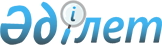 О признании утратившим силу решения Акжарского районного маслихата Северо-Казахстанской области от 08 сентября 2015 года № 37-2 "Об утверждении Положения государственного учреждения "Аппарат Акжарского районного маслихата"Решение маслихата Акжарского района Северо-Казахстанской области от 23 января 2017 года № 10-3. Зарегистрировано Департаментом юстиции Северо-Казахстанской области 6 февраля 2017 года № 4045      В соответствии со статьей 27 Закона Республики Казахстан от 6 апреля 2016 года "О правовых актах", Акжарский районный маслихат Северо-Казахстанской области РЕШИЛ:

      1. Признать утратившим силу решение Акжарского районного маслихата Северо-Казахстанской области "Об утверждении Положения государственного учреждения "Аппарат Акжарского районного маслихата" от 08 сентября 2015 года № 37-2 (зарегистрированное в Реестре государственной регистрации нормативных правовых актов под № 3395 от 30 сентября 2015 года и опубликованное 24 октября 2015 года в районной газете "Акжарские вести" № 44 и 24 октября 2015 года в районной газете "Нұрлы Ел" № 44). 

      2. Настоящее решение вводится в действие со дня первого официального опубликования в средствах массовой информации.


					© 2012. РГП на ПХВ «Институт законодательства и правовой информации Республики Казахстан» Министерства юстиции Республики Казахстан
				
      Председатель сессии 
Акжарского районного 
маслихата 
Северо-Казахстанской области

Р.Сейтов

      Секретарь Акжарского 
районного маслихата 
Северо-Казахстанской области

А.Хоршат
